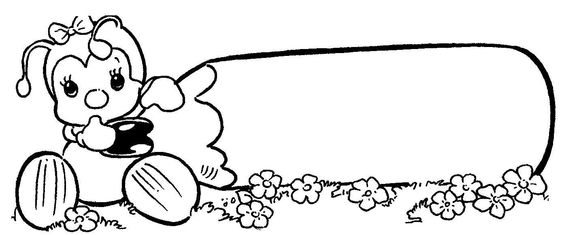 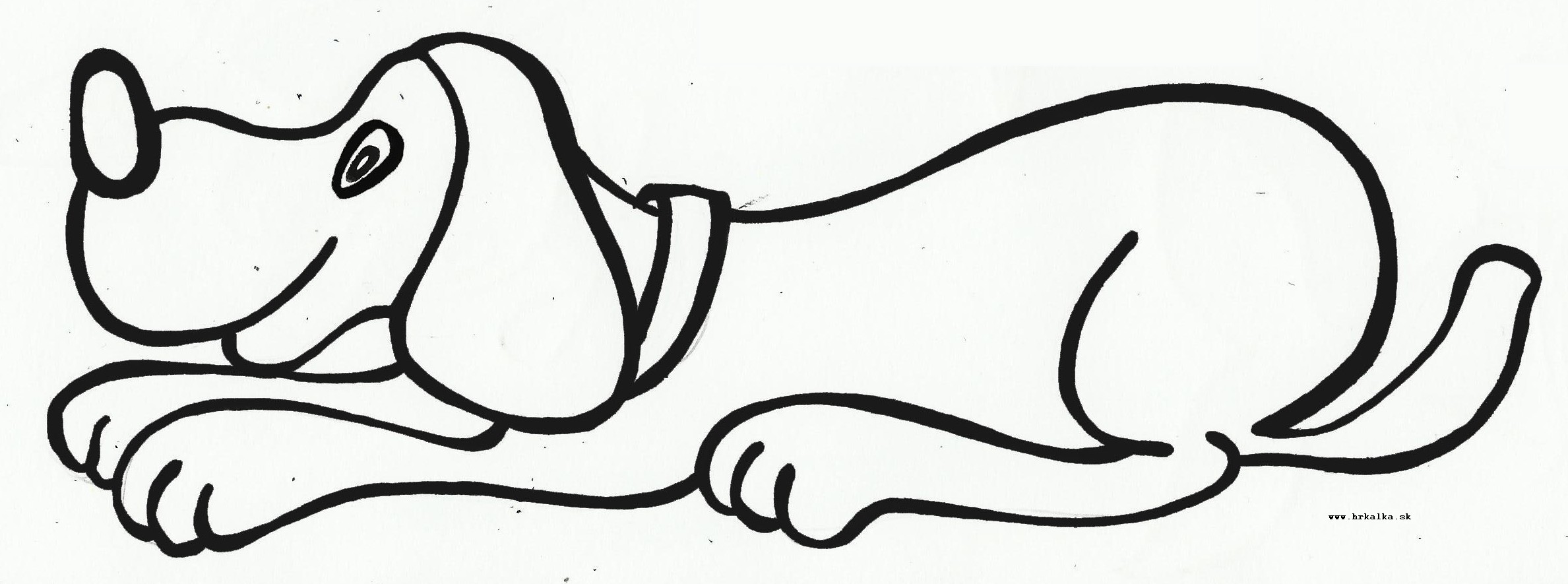 1. Prepíš písaným písmom:	                                                 2.  Prepíš písaným písmom:mašľa                                        kožuch                                                  džbán3. Z poprehadzovaných písmen poskladaj slová a napíš ich.                                               Pomôcka: sú to pomenovania domácich zvieratiek.č  a  m  k  a                                   a  r  s  p  a                                s p eh  k  t  ú  o                                   a c  v  o                              r l á i k k4. Vyber vhodné slovo do vety a vpíš ho: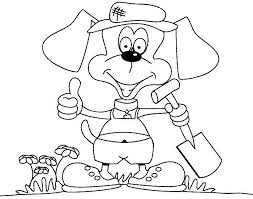    Na križovatke sa nachádza   ______________________________________                                                                     ( obraz, semafor, lavica )   Na čítanie potrebujeme   ______________________________________                                                                    ( kufre, štetce, knihy )5. Rozdeľ slová na slabiky a napíš do štvorčeka počet slabík:    M U C H O T R Á V K A         P A L A C I N K A           S T O L I Č K A              P O N O Ž K Y6. Prepíš vety písaným písmom:   Školský rok sa začal.  Budeme sa učiť nové veci.–––––––––––––––––––––––––––––––––––––––––––––––––––––––––––––––––––––––––––––––––––––––––––––––––––––––––––––––––––––––––––––––––––––––––––––––––––––––––––––––––––––––––––––––––––––––––––––––––––––––––––––––––––––––––––––––––-––––––––––––––––––––––––––––––––––––––––––––––––––––––––––––––––––––––––––––––––––––––––––––––––––––––––––––––––––––––––––––––––––––––––––––––––––––––––––––––––––––––––––––––––––––––––––––––––––––––––––––––––––––––––––––––––––––––––––––––––––––––––––––––––––––––––––––––––––––––––––––––––––––––––––––––––––––––––––––––––––––––––––––––––––––––––––––––––––––––––––––––––––––––-–MkaŠVčújbEg